Интегрированный урок технологии и окружающего мира состоялся во 2-В классе в пятницу 19 октября. Дети создали проект «Древний Египет». Сообщения, презентации и творческие групповые работы заслуживают самой высокой оценки.                                                                            Максимум творчества, креатива. Ученики, сотрудничая ,слаженно работали в группах и получили продукт –скульптурную композицию.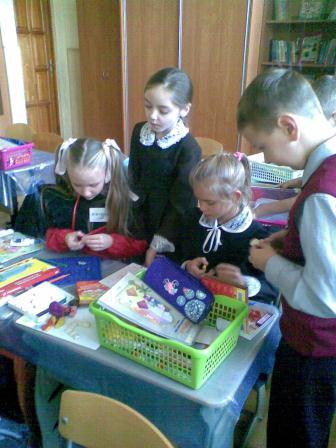 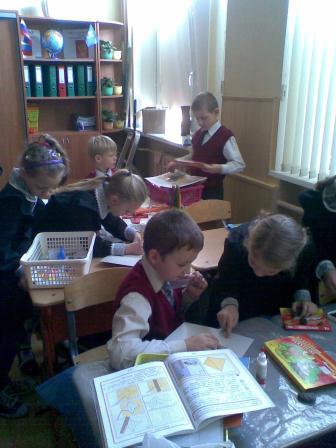 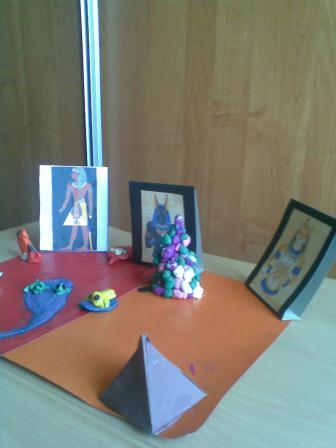 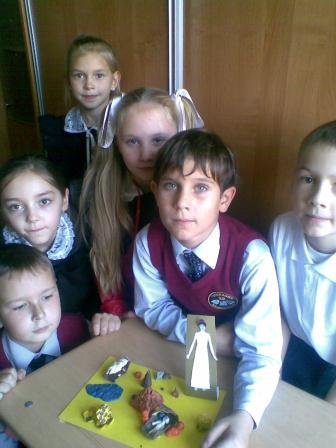 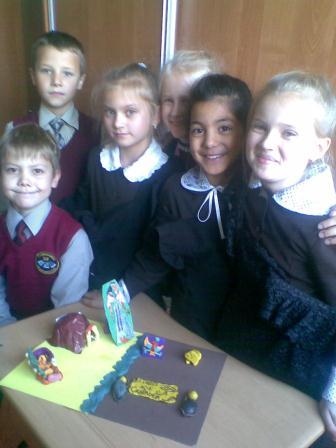 